Introduction to Web Accessibility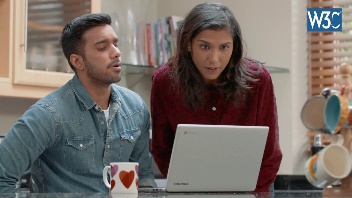  websites and tools  people with disabilities. However, currently many sites and tools are developed with accessibility barriers that make  difficult or impossible for some people to useAccessibility in ContextThe power of the Web is in its universality.
Access by everyone regardless of disability is an essential aspect.Tim Berners-Lee, W3C Director and inventor of the World Wide WebThe Web is fundamentally designed to work for all people, whatever their hardware, software, language, location, or ability. When the Web meets this goal, it is accessible to people with a diverse range of hearing, movement, sight, and cognitive ability.Thusthe impact of disability is radically changed on the Web because the Web removes barriersto communication and interaction that many people face in the physical world. However, when websites, applications, technologies, or tools are badly designed, they can create barriers that exclude people from using the Web.Accessibility is essential for developers and organizations that want to create highquality websites and web tools, and not exclude people from using their products and services.What is Web AccessibilityWeb accessibility means that people with disabilities can use . More specifically, people can:perceive, understand, navigate, and interact with the Webcontribute to the WebWeb accessibility encompasses all disabilities that affect access to the Web, including:auditorycognitiveneurologicalphysicalspeechvisualWeb accessibility alsobenefitspeople without disabilities, for example:people using mobile phones, smart watches,  TVs, etc.older people with changing abilities due to ageingpeople with "temporary disabilities" such as a broken armpeople  an environment where they cannot listen to audiopeople using a slow Internet connection, or  have limited or expensive bandwidth a 7-minute video with examples of how accessibility is essential for people with disabilities and useful for everyone in a variety of situations, Web Accessibility Perspectives Video.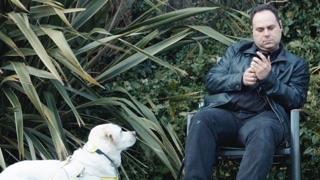 Accessibility is Important for Individuals, Businesses, SocietyThe Web is an increasingly important resource in many aspects of life: education, employment, government, commerce, health care, recreation, and more. It is essential that the Web be accessible in order to provideequal accessandequal opportunityto people with diverse abilities. An accessible Web can also help people with disabilities more actively participate in society. Access to information and communications technologies, including the Web, is defined asa basic human rightin the United Nations Convention on the Rights of Persons with Disabilities (UN CRPD).The Web offers the possibility ofunprecedented access to information and interactionfor many people with disabilities. That is, the accessibility barriers to print, audio, and visual media can be much more easily overcome through web technologies.Accessibility supports social inclusionfor people with disabilities as well as others, such as older people, people in rural areas, and people in developing countries.There is also a strong business case for accessibility. Accessibility overlaps with other best practices such as mobile web design, device independence, multi-modal interaction, usability, design for older users, and search engine optimization (SEO). Accessible websites can have better search results, reduced maintenance costs, increased audience reach, and demonstrate corporate social responsibility (CSR).More InfoDetails on business benefits are in Developing a Web Accessibility Business Case for Your Organization.Guidance on figuring out legal requirements is in Legal and Policy Factors.Making the Web AccessibleMore InfoMore about these aspects of accessibility working together is in Essential Components of Web Accessibility.The Web Content Accessibility Guidelines (WCAG) and other standards are introduced in W3C Accessibility Standards Overview.Making Your Website AccessibleMost of the basics of accessibility are fairly easy to implement.  you are new to accessibility, it takes some time and effort to learn the common issues and solutions.Some accessibility barriers are more complicated to avoid. Some accessibility solutions take more time and effort.More InfoWhen you're ready to , you'll probably use resources such as:How to Meet WCAG 2.0Web Accessibility Tutorials and , see Planning and Managing Web Accessibility.If you need to make quick fixes now, see Approaches for Interim RepairsEvaluating AccessibilityWhen developing or redesigning a website, evaluate accessibility early and throughout the development process to identify accessibility problems early, when it is easier to address them. Simple techniques such as changing settings in a browser can determine if a web page meets some accessibility guidelines. A comprehensive evaluation to determine if a site meets all accessibility guidelines is much more complex.There are evaluation tools that help with evaluation. However, no tool alone can determine if a site meets accessibility guidelines. Knowledgeable human evaluation is required to determine if a site is accessible.More InfoResources to help with accessibility evaluation are described in Evaluating Websites for Accessibility.Examples(Select the @@alt text @@[image] to see examples.)Alternative Text for Images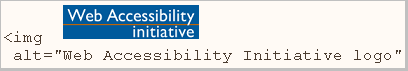 Images should include equivalent alternative text(alt text) in the markup/code.If alt text isn't provided for images, the image information is inaccessible, for example, to people who cannot see and use a screen reader that reads aloud the information on a page, including the alt text for the visual image.When equivalent alt text is provided, the information is available to people who are blind, as well as to people who turn off images (for example, in areas with expensive or low bandwidth). It's also available to technologies that cannot see images, such as search engines.Keyboard Input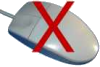 Some people cannot use a mouse, including many older users with limited fine motor control. An accessible website does not rely on the mouse; it makes all functionality available from a keyboard. Then people with disabilities can use assistive technologies that mimic the keyboard, such as speech input.Transcripts for Audio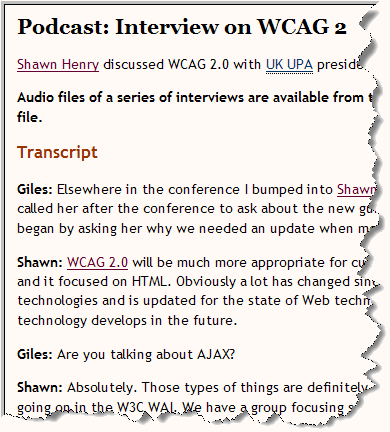 Just as images aren't available to people who can't see, audio files aren't available to people who can't hear. Providing a text transcript makes the audio information accessible to people who are deaf or hard of hearing, as well as to search engines and other technologies that can't hear.It's easy and relatively inexpensive for websites to provide transcripts. There are also transcription services that create text transcripts in HTML format.More ExamplesTips for Getting StartedEasy Checks - A First ReviewFor More InformationW3C WAI provides a wide range of resources on different aspects of web accessibility standards, education, testing/evaluation, project management, and policy. We encourage you to explore this website, or look through the WAI Resources list.